Β Τάξη
Δραστηριότητα – Επιλογή και μετακίνησηΚρατήστε το αριστερό πλήκτρο του ποντικιού πατημένο επάνω σε κάθε εικόνα και μετακινήστε την στο κουτάκι με την λέξη που ταιριάζει :
Πλοίο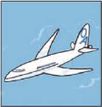 Αεροπλάνο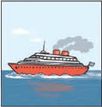 Ελικόπτερο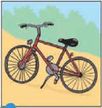 Ποδήλατο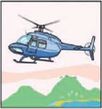 Αυτοκίνητο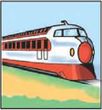 Τρένο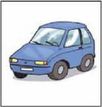 Μοτοσικλέτα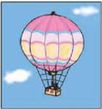 Αερόστατο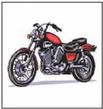 